Plan de travail pour jeudi 18 et vendredi 19 JUINLes activités sont données pour 2 jours + des activités sur CLASSE NUMERIQUE1. Orthographe : dictée de phrases sur le son /ill/Le petit écureuil joue dans les feuilles rousses.Je joue avec cette phrase :a. Je mets le GS au pluriel (les accords dans le GN + l’accord GS/verbe)Les petits écureuils jouent dans les feuilles rousses.b. Je mets le verbe à l’imparfait :Le petit écureuil jouait dans les feuilles rousses.c. Je mets le verbe au futur :Le petit écureuil jouera dans les feuilles rousses.2. Lecture :Des pas dans mon ciel bleu (texte 8) : texte + fiche d’exercices Pour le groupe de 5 : texte adapté + quiz sur le site quizinièrehttps://www.quiziniere.com/Code :  EBRR5A3. Mathématiques : Regarde attentivement la fiche d’explications (ci-dessous) puis fais le Cap maths p. 102 (+ correction du cap maths ci-dessous)+ ACTIVITES SUR TABLEAUX ET GRAPHIQUES4. orthographe grammaticale : le genre et le nombre de l’adjectif   (Exercices + correction) 5. Conjugaison : le futur des verbes être et avoir (activité de découverte + leçon + exercices)6. Grammaire : révision de l’accord sujet/verbe (relire la leçon + exercices)Chapitre 5 – Texte 8Un jour, en rentrant de l’école, j’ai perçu tout de suite quelque chose d’inhabituel. Était-ce à cause des yeux de ma mère qui ne parvenaient pas à me fixer ? Avant même d’atteindre ma chambre, j’ai senti que j’étais trahi. Dès le premier regard, j’ai su. À l’entrée, deux traces brunes témoignaient d’une visite. Autour, le bleu était plus clair, signe qu’on avait frotté pour tenter d’effacer. Je suis allé m’asseoir sur mon lit et lentement, mes yeux ont fait le tour de la pièce. Au sol, on devinait par endroits d’autres traces. Elles avaient aussi été frottées. Et puis, là-bas, la fenêtre était mal fermée. Ils l’avaient donc ouverte ! Et pour voir quoi, sinon mon arbre ? Soudain, de savoir que des yeux inconnus étaient passés sur mes affaires, je me suis senti étranger à ma chambre, tout comme à la première visite ; sauf que là, j’ignorais même qui était entré dans mon univers. Je n’avais même plus envie de le savoir. Et tout à coup, j’ai réalisé qu’il manquait quelque chose. Toussi ! Toussi n’était plus sur mon lit ! Je suis redescendu en hurlant !Toussi ! Où est passé Toussi ?J’entrai en trombe dans la cuisine, prêt à mordre ma mère.Toussi est sous ton oreiller, dit-elle calmement.Alors ma colère tomba. Elle avait pensé à ça ! Au moment où je repartais elle ajouta :Sur la moquette c’est du cambouis. Je suis désolée, je n’ai pas réussi à tout enlever !Du cambouis ! Dans ma chambre ! Découragé, je suis remonté lentement. Ce soir-là, quand mon père est arrivé, que j’ai entendu son pas claquer, puis glisser, soyeux, avant d’entrer dans le silence, je ne suis pas descendu.Au repas, personne ne parla de cette visite. Le lendemain, pour la première fois, en partant pour l’école j’emportai dans ma poche la clef de ma chambre. Pendant deux jours on ne m’en parla pas. Le troisième soir, quand j’arrivai, ma mère me glissa, l’air de rien :Demain tu laisseras ta chambre ouverte. J’ai besoin d’y aller.Le lendemain matin, en partant, au lieu d’un tour de clef j’en donnai deux. Le soir, au repas, mon père se racla plusieurs fois la gorge avant de dire :D’accord, Julien, il n’y aura plus de visites sans toi !Prénom :………………………….                                                              Date :…………………..Des pas dans mon ciel bleu – Texte 81. Coche les bonnes réponsesEn rentrant de l’école, ce jour-là, Julien sent qu’il s’est passé quelque chose d’inhabituel car…Sa mère évite de croiser son regard.Il aperçoit deux traces brunes sur le sol de sa chambre.Il sent l’odeur d’une cigarette.Il comprend que des traces ont été effacées de sa moquette.La porte de sa chambre est ouverte.La fenêtre de sa chambre est mal fermée.2. Relie le début et la fin de chaque phrase3. Pourquoi, ce soir-là, Julien ne descend pas en entendant son père ?……………………………………………………………………………………………………………………………………………………………………………………………………4. Pourquoi Julien emporte-t-il la clé de sa chambre ?……………………………………………………………………………………………………………………………………………………………………………………………………Chapitre 5 - Texte 8Un jour, en rentrant de l'école, j'ai senti qu'il y avait quelque chose de bizarre. Ma mère n'arrivait pas à me regarder. Dans ma chambre, il y avait deux traces brunes sur ma moquette. On avait essayé de les frotter. Là-bas, la fenêtre était mal fermée. Soudain, de savoir que des yeux inconnus s'étaient posés sur mes affaires, je me suis senti étranger à ma chambre. En plus, je ne savais même pas qui était entré.Tout à coup, j'ai réalisé qu'il manquait quelque chose : Toussi. Il n'était plus sur mon lit.Je suis descendu en hurlant :- Où est Toussi ?J'étais prêt à mordre ma mère.- Toussi est sous ton oreiller, a dit ma mère.Ma colère tomba.Ma mère a ajouté :- C'est du cambouis sur ta moquette. Je suis désolée.Quand mon père est arrivé, j'ai entendu ses pas mais je ne suis pas descendu.Le lendemain, en partant pour l'école, j'emportai la clé de ma chambre. Personne ne me dit rien.Trois jours plus tard, ma mère me demanda :- Demain, tu laisseras ta chambre ouverte.Le lendemain, je donnai deux tours de clé.Au repas, mon père dit :- D'accord, Julien, il n'y aura plus de visites sans toi !MATHS Ouvre ton cap maths à la page 102 : observe les tableaux et graphiques de l’exercice 4 et réponds aux questions. (Tu peux répondre à l’oral)1. quelle est la taille du canard ?..................................................2. combien d’années vit le canard ? .................................................3. Combien pèse le flamant ? .................................................4. Quelle est la taille de la cigogne ? .................................................5. Quel oiseau vit le plus longtemps ? .................................................6. Quel oiseau vit le moins longtemps ? .................................................En t’aidant du tableau, complète les informations qui manquent dans le graphique (colorie) (sur ton cap maths)En t’aidant du graphique, complète les informations qui manquent dans le tableau. (sur ton cap maths)CORRECTION1. quelle est la taille du canard ? 50 cm..................................................2. combien d’années vit le canard ? 19 ans .................................................3. Combien pèse le flamant ? 3kg.................................................4. Quelle est la taille de la cigogne ? 100 cm (1m).................................................5. Quel oiseau vit le plus longtemps ? la cigogne.................................................6. Quel oiseau vit le moins longtemps ? le flamant.................................................CORRECTION Cap maths p.102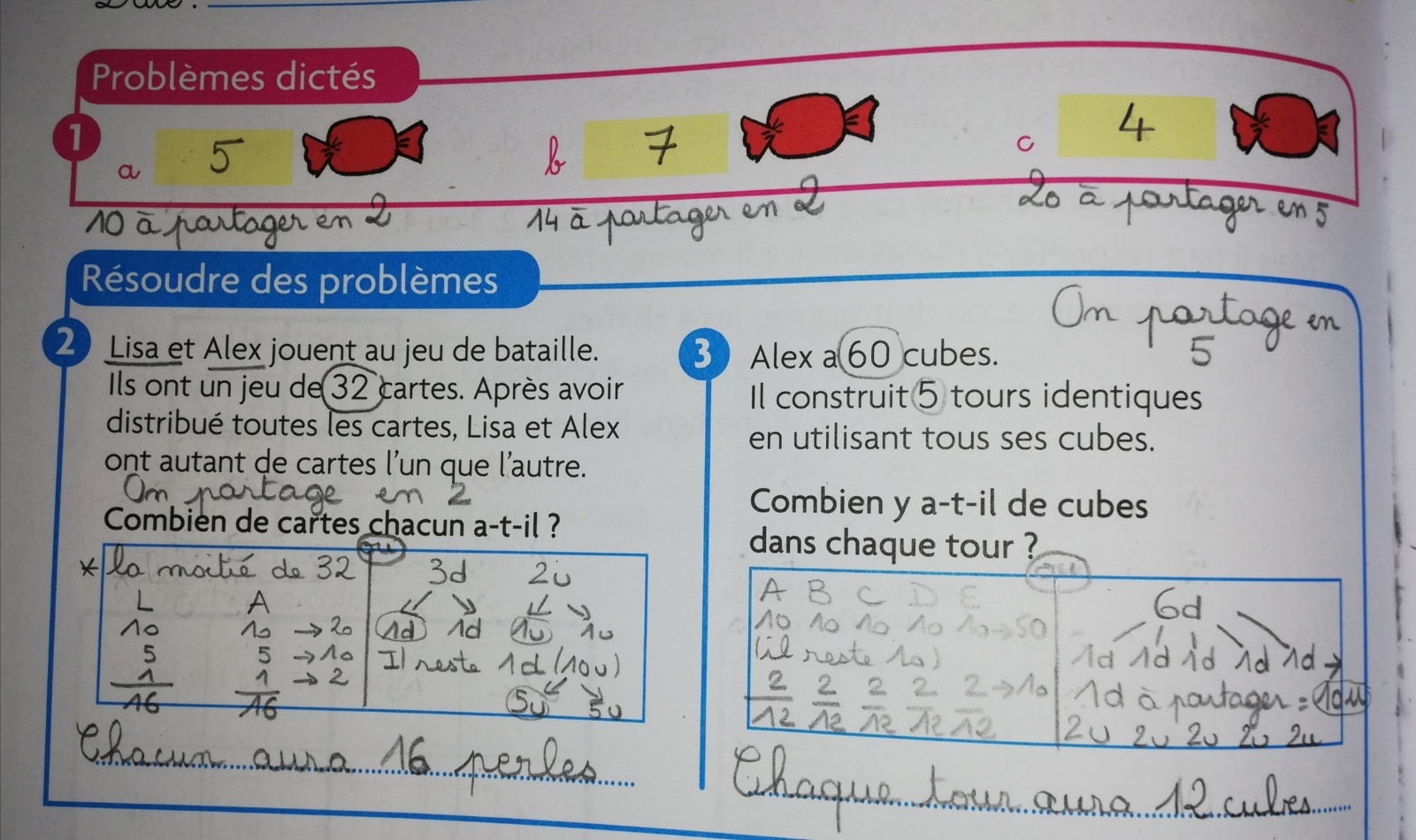 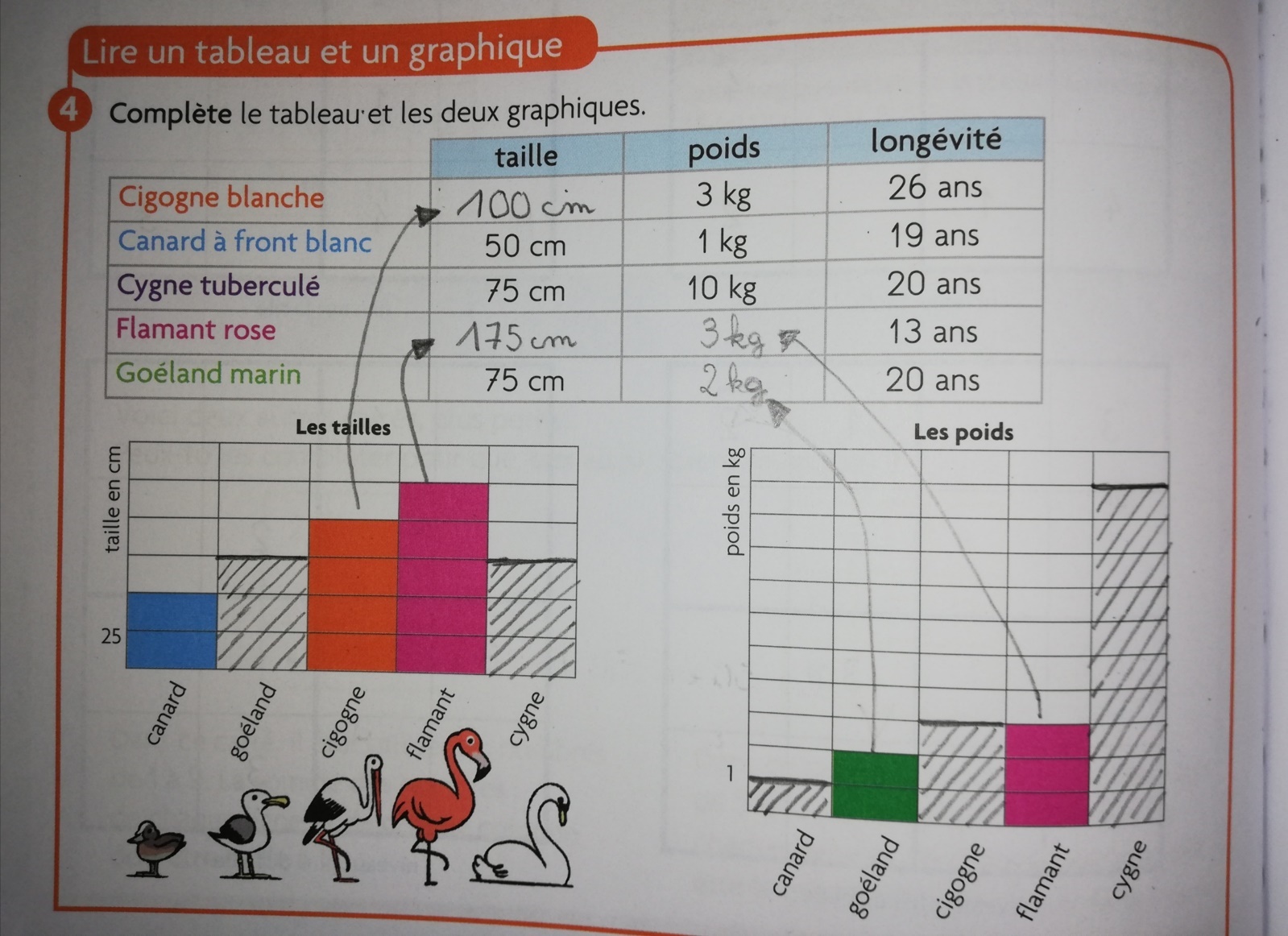 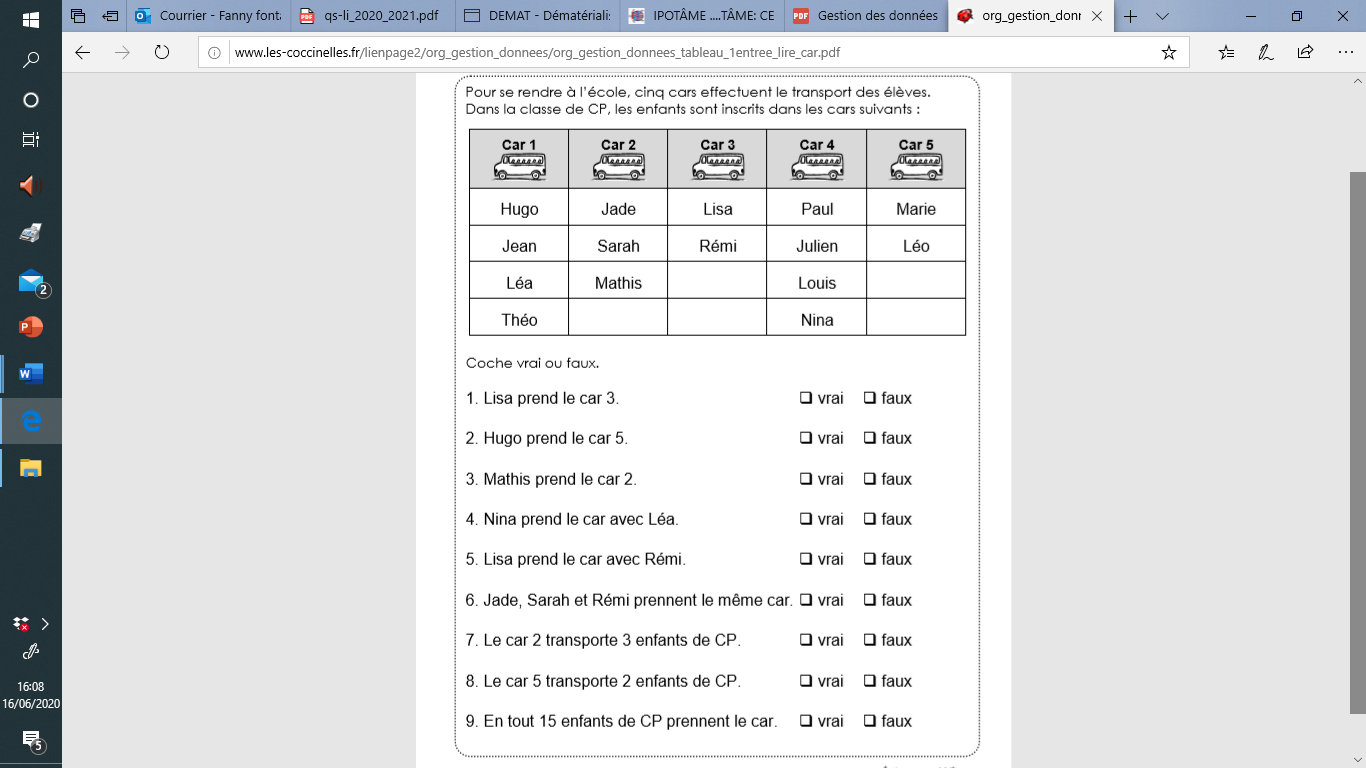 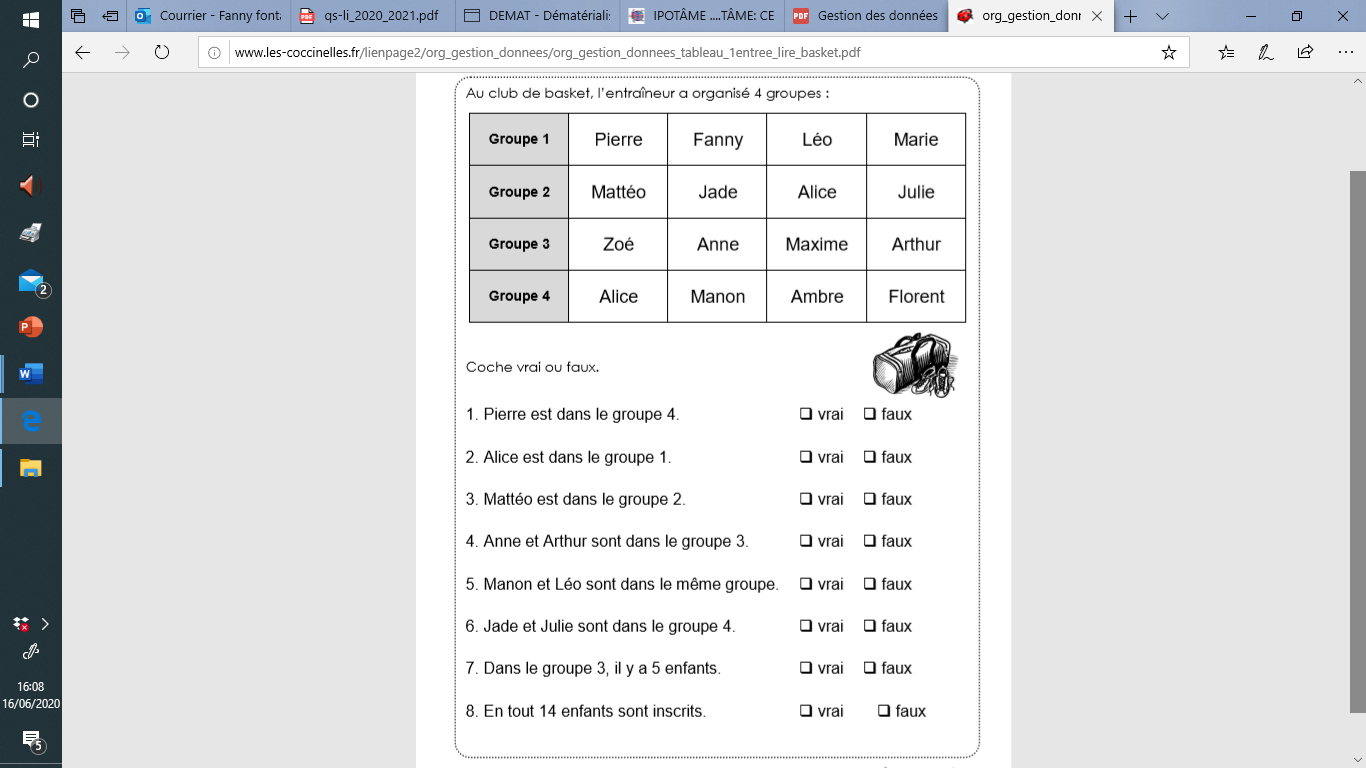 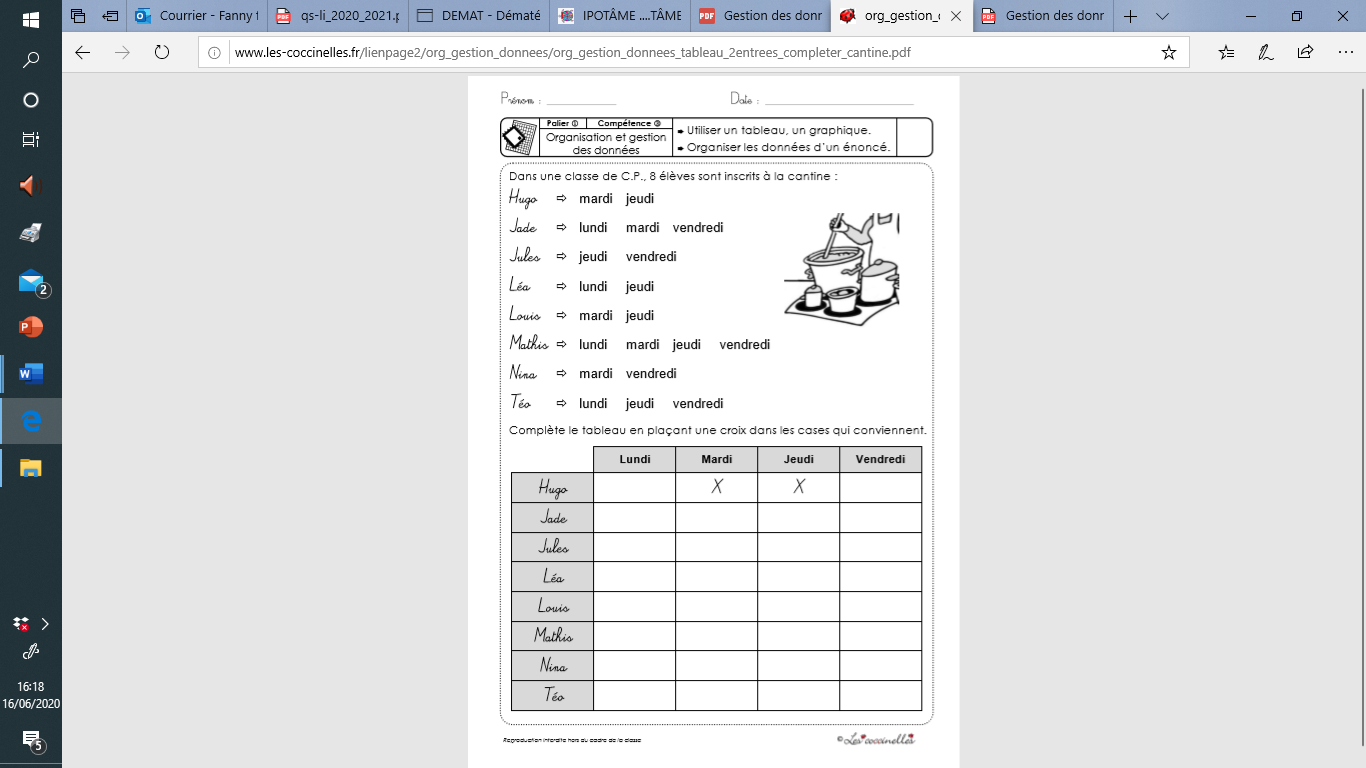 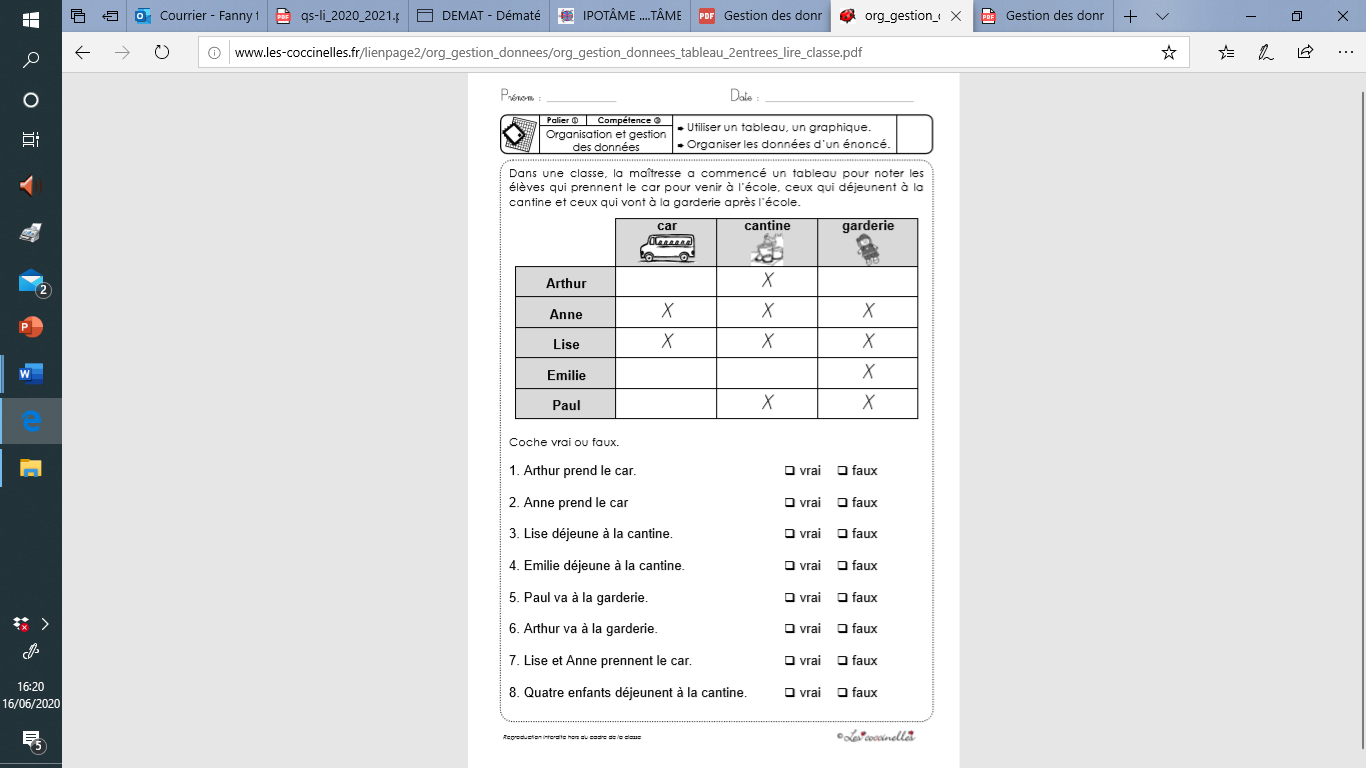 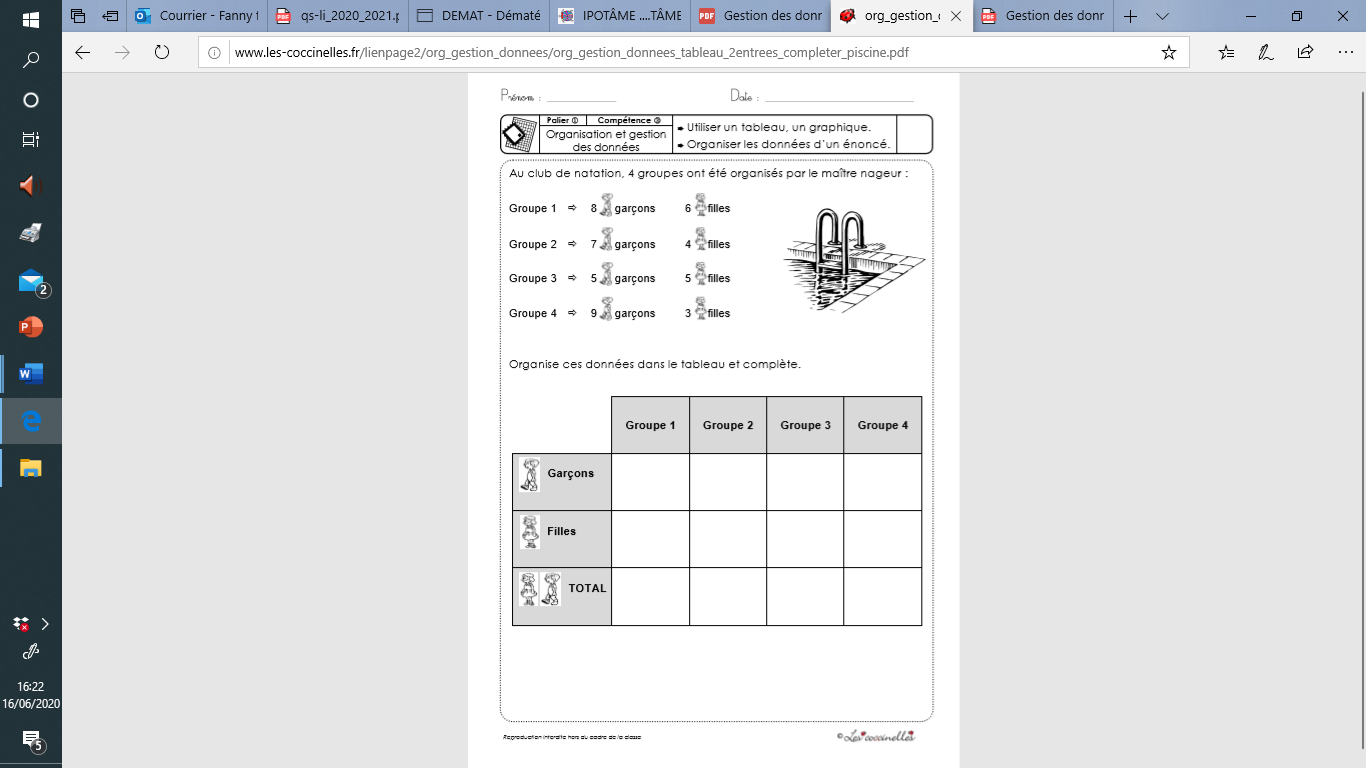 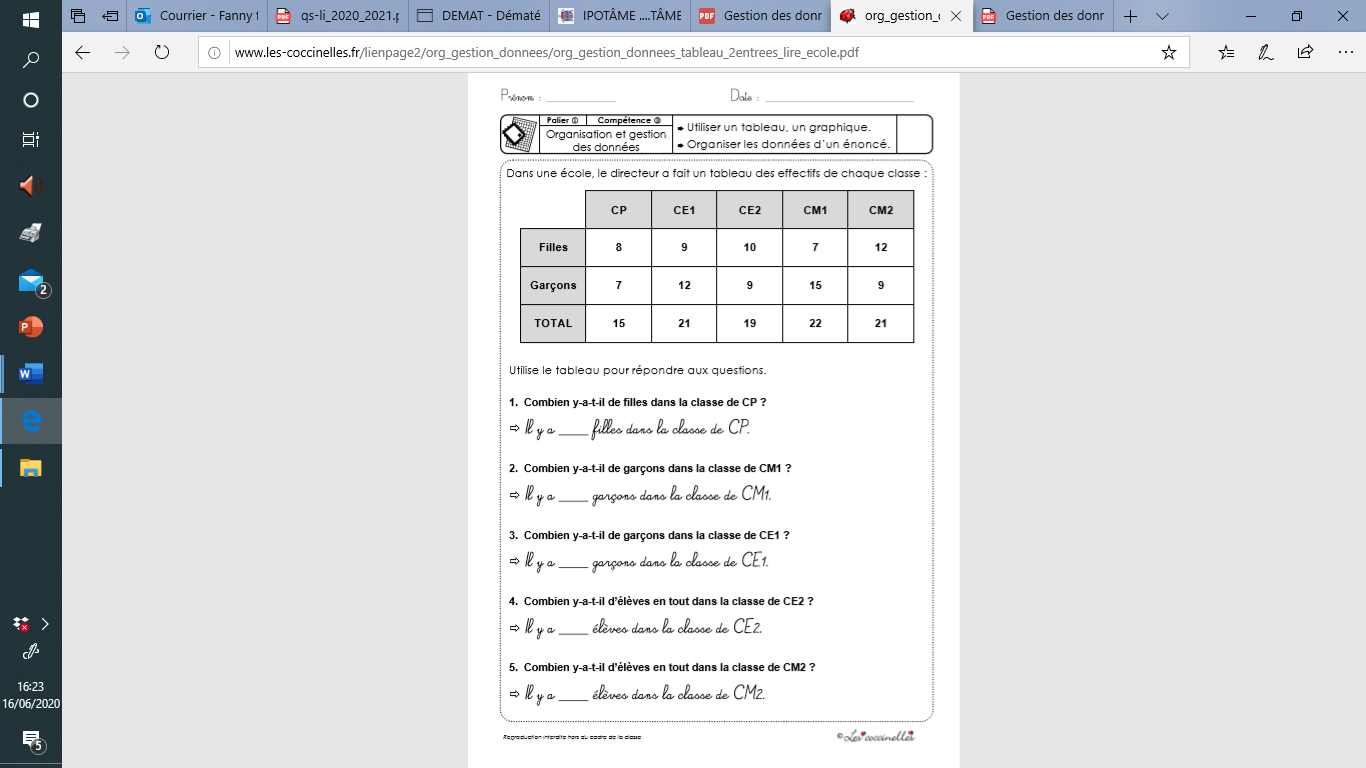 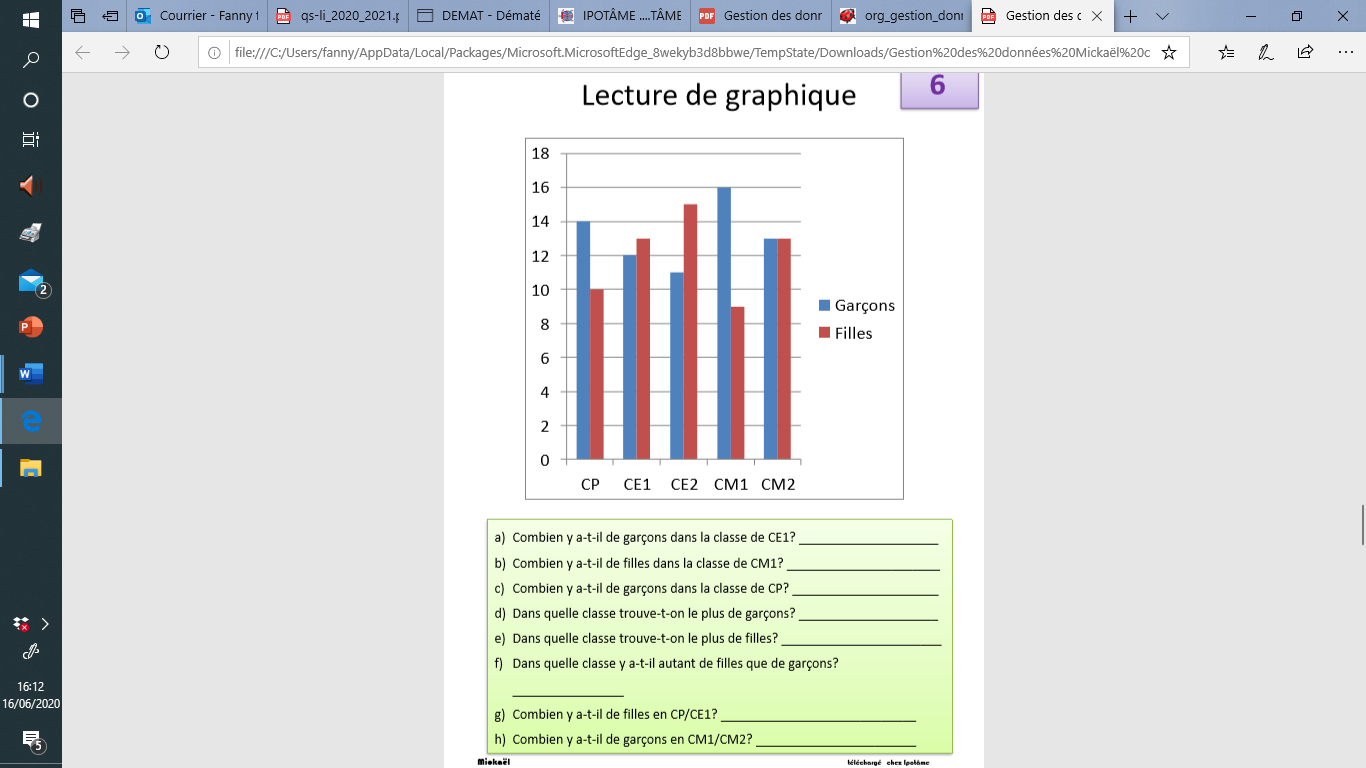 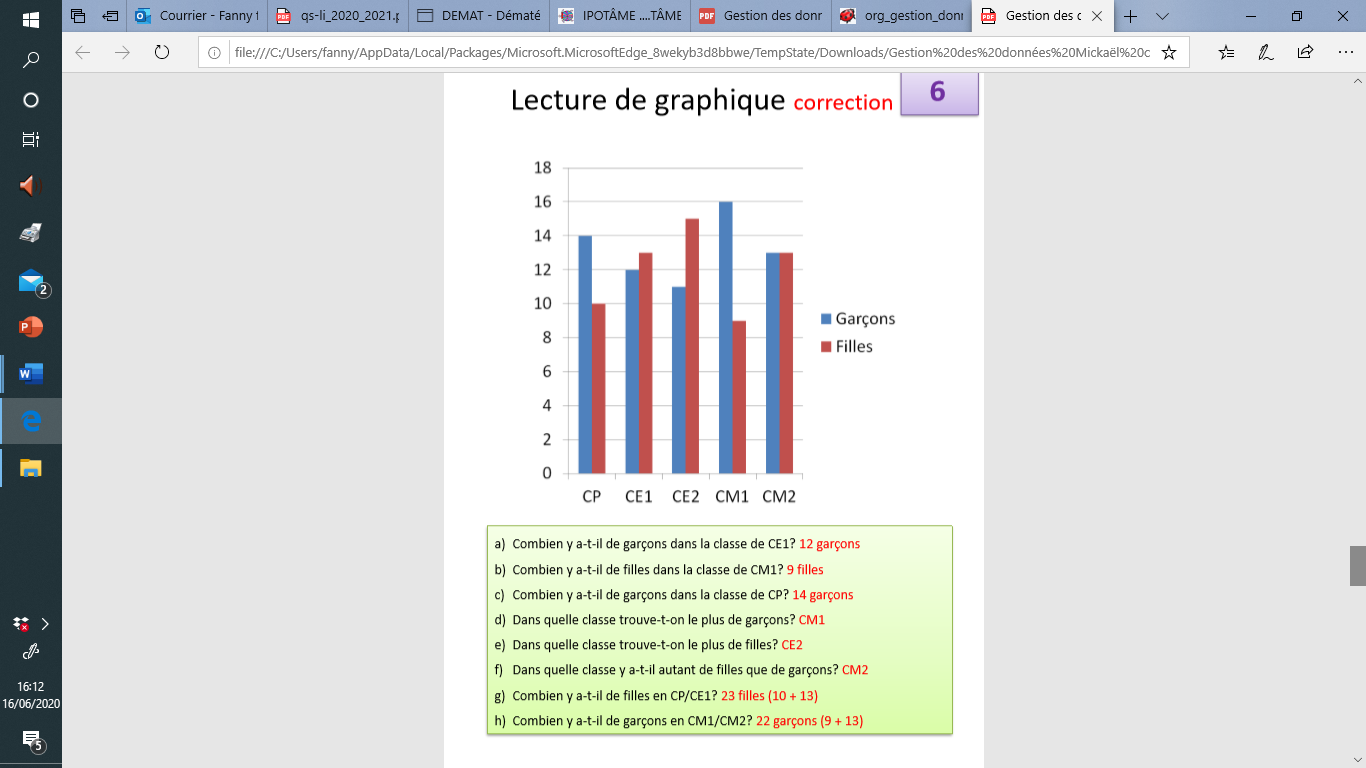 Prénom :………………………………………………….                                      Date :…………………………….L’accord de l’adjectif : le féminin des adjectifsRappel à lireLe plus souvent l’adjectif prend un e au fémininin :Ex : un cheval noir / une vache noire1. Complète les expressions au fémininUne crêpe sucré…..            la joli……….bicyclette         ta valise noir……..Ma lampe bleu………          cette patte fin………            sa seul…….amieA lire : J’entends parfois le féminin. Ex : un pantalon vert/ une jupe verte2. Trouve l’adjectif au masculinMa veste grise / mon pantalon g…………….              une région froide / un pays f………………Ta manche droite / ton gant d……………….               Une armoire haute/ un buffet h……………….Sa petite bouchée / son ……………….morceau         Cette grosse pomme / ce………..…….ananasA lire : parfois il n’y a pas de changement au masculin et au fémininEx : un pantalon propre/ une jupe propre3. Range les adjectifs dans le tableaupropre - bleu – triste – droit – gris – rose – blanc – joli – gauche – jaune - Prénom :………………………………………………….                                      Date :…………………………….L’accord de l’adjectif : le pluriel des adjectifs1. Range les GN dans le tableauCes perroquets verts – un beau bébé – le bonbon sucréDes chemises propres – un enfant sage – les abeilles bourdonnantesA lire : l’adjectif au pluriel prend généralement un -s2. Écris les GN au plurielUn petit garçon                            le joli bouquet                              ton biscuit secDes petit……. garçon……..           les………………………………………     tes ………………………………..…..Mon seul ami                               une voiture rapide                      ce tournesol jauneMes………………………………….       Des ……………………………………     Ces ………………………………………A lire : certains adjectifs ne prennent pas la marque du pluriel car ils ont déjà un -s au singulier.Ex : deux gros becs jaunes / un gros bec jaune3. écris les GN au pluriel (certains adjectifs changent, certains ne changent pas)Un gros poisson                              un papier gras                             un exercice justeDes…………………………………..…       ……………………………………….        ……………………………………….un nuage gris                                  un petit âne gris                     ce gros melon doré……………………………………….       ……………………………………..	 ……………………………………………….4. Entoure les GN au féminin plurielLes tulipes blanches – des cheveux longs – des hautes branches – les premières fraisesces grosses pommes vertes – des foulards verts – des baguettes magiques – ces gros crapauds5. Recopie ces GN au plurielUne crêpe sucrée ………………………………………………………………………………………………………….……Cette jolie robe     ……………………………………………………………………………………………..………………..Une région chaude ………………………………………………………………………………………………………………Ma grosse poire mûre……………………………………………………………………………………………………………Ta petite poupée blonde……………………………………………………………………………………………………….Prénom :………………………………………………….                                      Date :…………………………….L’accord de l’adjectif : le féminin des adjectifs                          CORRECTIONRappel à lireLe plus souvent l’adjectif prend un e au fémininin :Ex : un cheval noir / une vache noire1. Complète les expressions au fémininUne crêpe sucrée            la jolie bicyclette         ta valise noireMa lampe bleue         cette patte fine            sa seule  amieA lire : J’entends parfois le féminin. Ex : un pantalon vert/ une jupe verte2. Trouve l’adjectif au masculinMa veste grise / mon pantalon gris              une région froide / un pays froidTa manche droite / ton gant droit               Une armoire haute/ un buffet hautSa petite bouchée / son petit morceau         Cette grosse pomme / ce gros ananasA lire : parfois il n’y a pas de changement au masculin et au fémininEx : un pantalon propre/ une jupe propre3. Range les adjectifs dans le tableaupropre - bleu – triste – droit – gris – rose – blanc – joli – gauche – jaune - Prénom :………………………………………………….                                      Date :…………………………….L’accord de l’adjectif : le pluriel des adjectifs                                CORRECTION1. Range les GN dans le tableauCes perroquets verts – un beau bébé – le bonbon sucréDes chemises propres – un enfant sage – les abeilles bourdonnantesA lire : l’adjectif au pluriel prend généralement un -s2. Écris les GN au plurielUn petit garçon                            le joli bouquet                              ton biscuit secDes petits garçons                       les jolis bouquets                         tes biscuits secsMon seul ami                               une voiture rapide                      ce tournesol jauneMes seuls amis                            Des voitures rapides                 Ces tournesols jaunesA lire : certains adjectifs ne prennent pas la marque du pluriel car ils ont déjà un -s au singulier.Ex : deux gros becs jaunes / un gros bec jaune3. écris les GN au pluriel (certains adjectifs changent, certains ne changent pas)Un gros poisson                              un papier gras                             un exercice justeDes gros poissons                         des papiers gras                          des exercices justesun nuage gris                                  un petit âne gris                     ce gros melon dorédes nuages gris                           des petits ânes gris	 ces gros melons dorés4. Entoure les GN au féminin plurielLes tulipes blanches – des cheveux longs – des hautes branches – les premières fraisesces grosses pommes vertes – des foulards verts – des baguettes magiques – ces gros crapauds5. Recopie ces GN au plurielUne crêpe sucrée    des crêpes sucréesCette jolie robe     ces jolies robesUne région chaude     des régions chaudesMa grosse poire mûre      mes grosses poires mûresTa petite poupée blonde     tes petites poupées blondesCONJUGAISON           (Tu peux le faire à l’oral !)1. Lis le texte suivantQuand je serai grande, je serai présidente de la République et toi maman tu seras une reine et tu auras une couronne.Papa sera le roi du pays et il aura un grand château…Est-ce que ce texte parle du passé, du présent ou du futur ?………………………………………………………………2. On a souligné les verbes dans ce texte : de quels verbes s’agit-il ? Écris leur infinitif.Quand je serai (1) grande, je serai (1) présidente de la République et toi maman tu seras (1) une reine et tu auras (2) une couronne.Papa sera (1) le roi du pays et il aura (2) un grand château…Verbe (1), c’est le verbe……………………………..Verbe (2), c’est le verbe……………………………..3. Essaie de réécrire ce texte avec les nouveaux sujetsQuand nous ………………. grandes, nous …………………… les présidentes de la République et vous mes copines, vous ………………… des reines et vous ……………………. des couronnes. Mes cousins …………………… les rois du pays et ils …………………… un grand château…4. Complète les tableaux (Ce sont les mêmes terminaisons que pour les verbes en -er)CONJUGAISON                                                                   CORRECTION1. Lis le texte suivantQuand je serai grande, je serai présidente de la République et toi maman tu seras une reine et tu auras une couronne.Papa sera le roi du pays et il aura un grand château…Est-ce que ce texte parle du passé, du présent ou du futur ?Il parle du FUTUR.2. On a souligné les verbes dans ce texte : de quels verbes s’agit-il ? Écris leur infinitif.Quand je serai (1) grande, je serai (1) présidente de la République et toi maman tu seras (1) une reine et tu auras (2) une couronne.Papa sera (1) le roi du pays et il aura (2) un grand château…Verbe (1), c’est le verbe êtreVerbe (2), c’est le verbe avoir.3. Essaie de réécrire ce texte avec les nouveaux sujetsQuand nous serons grandes, nous serons les présidentes de la République et vous mes copines, vous serez des reines et vous aurez des couronnes. Mes cousins seront les rois du pays et ils auront un grand château…4. Complète les tableaux (Ce sont les mêmes terminaisons que pour les verbes en -er)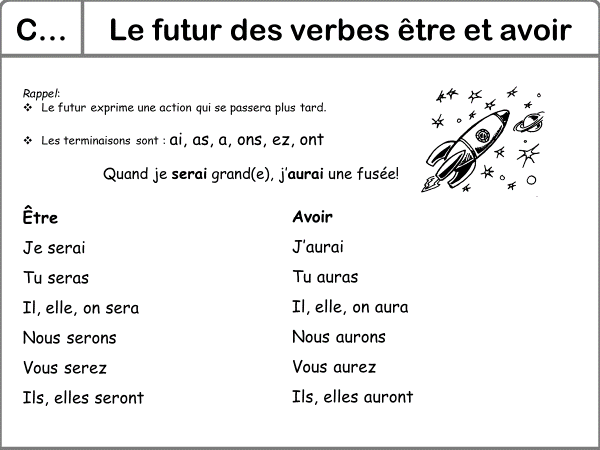 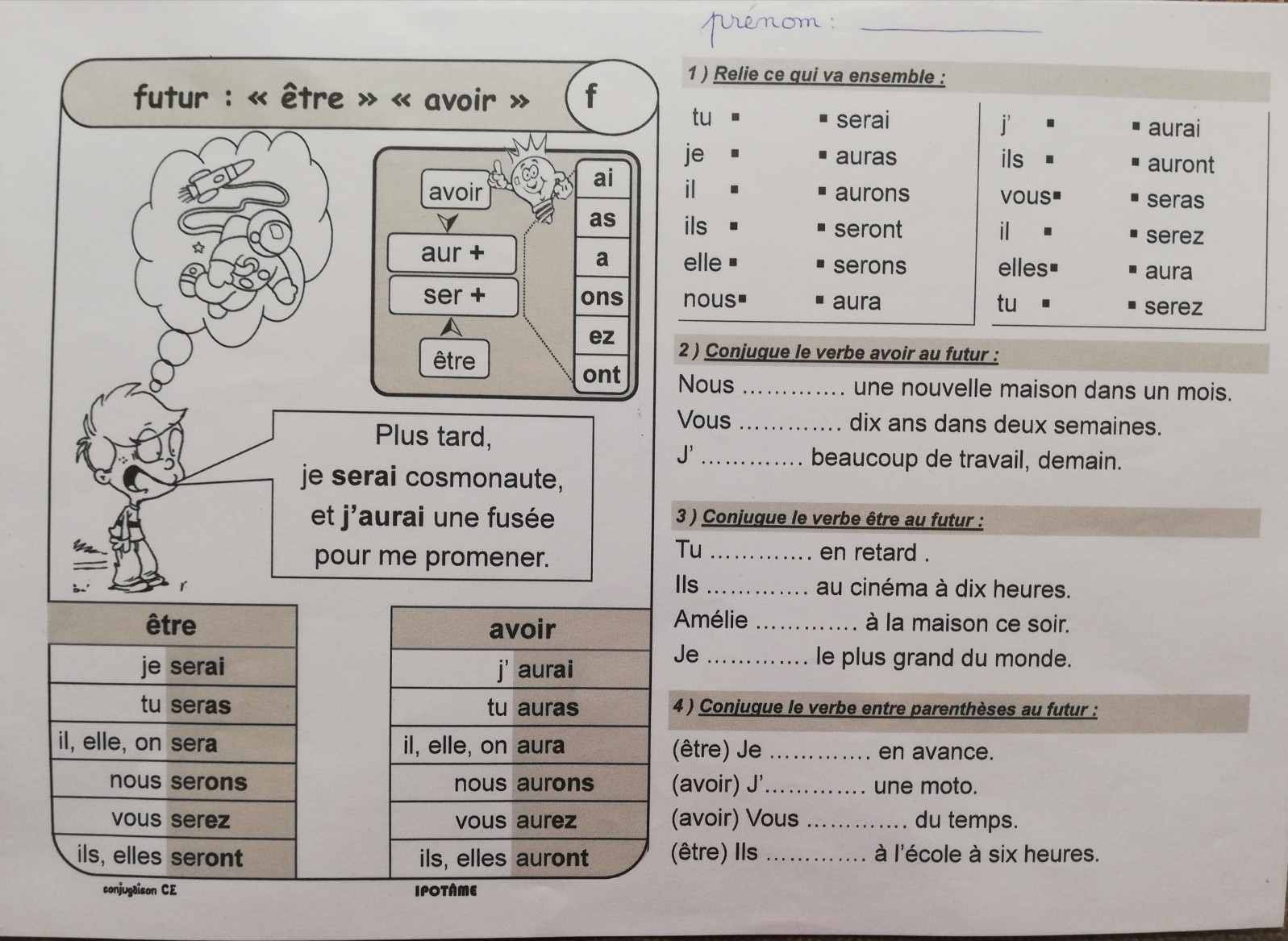 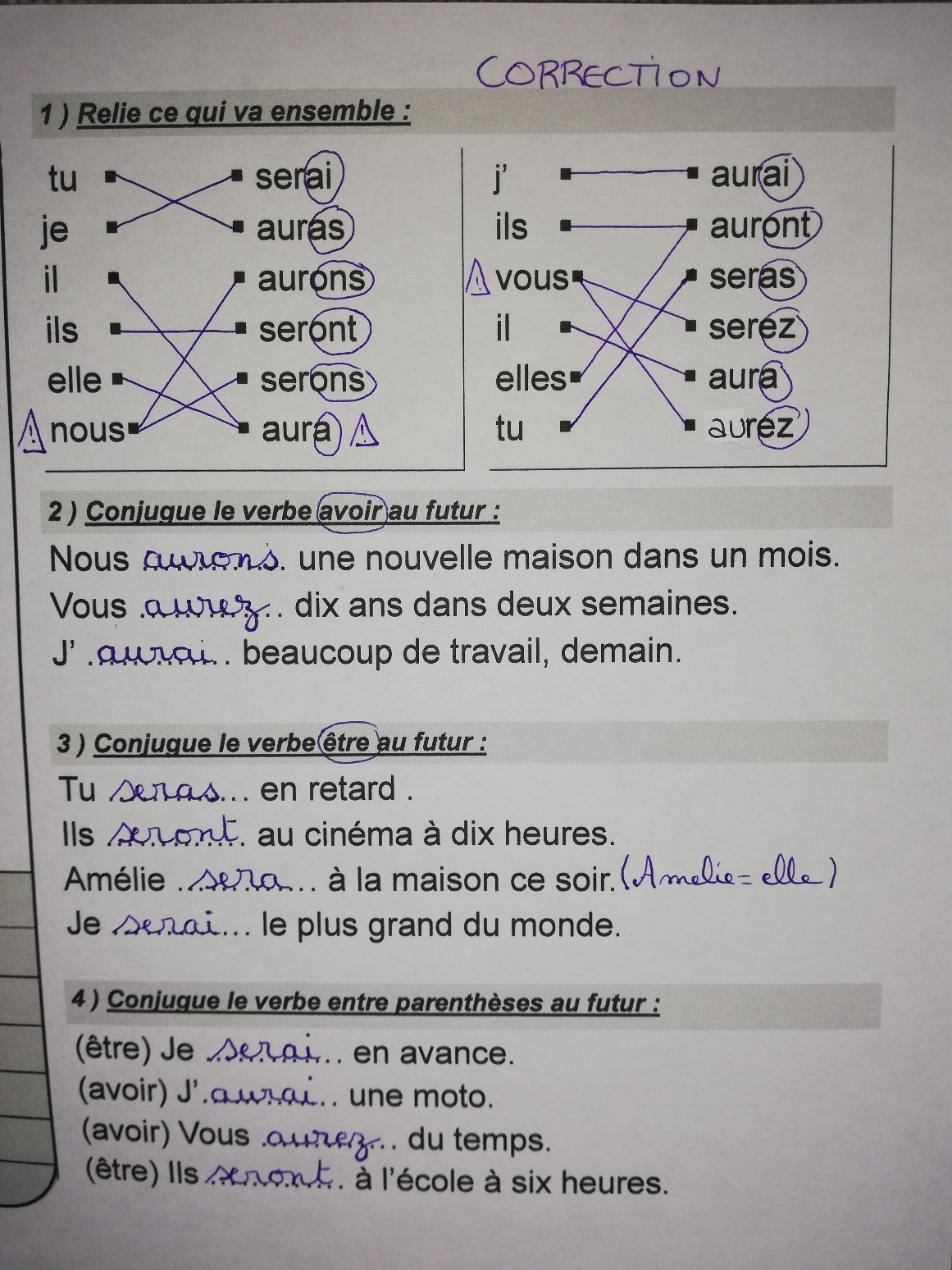 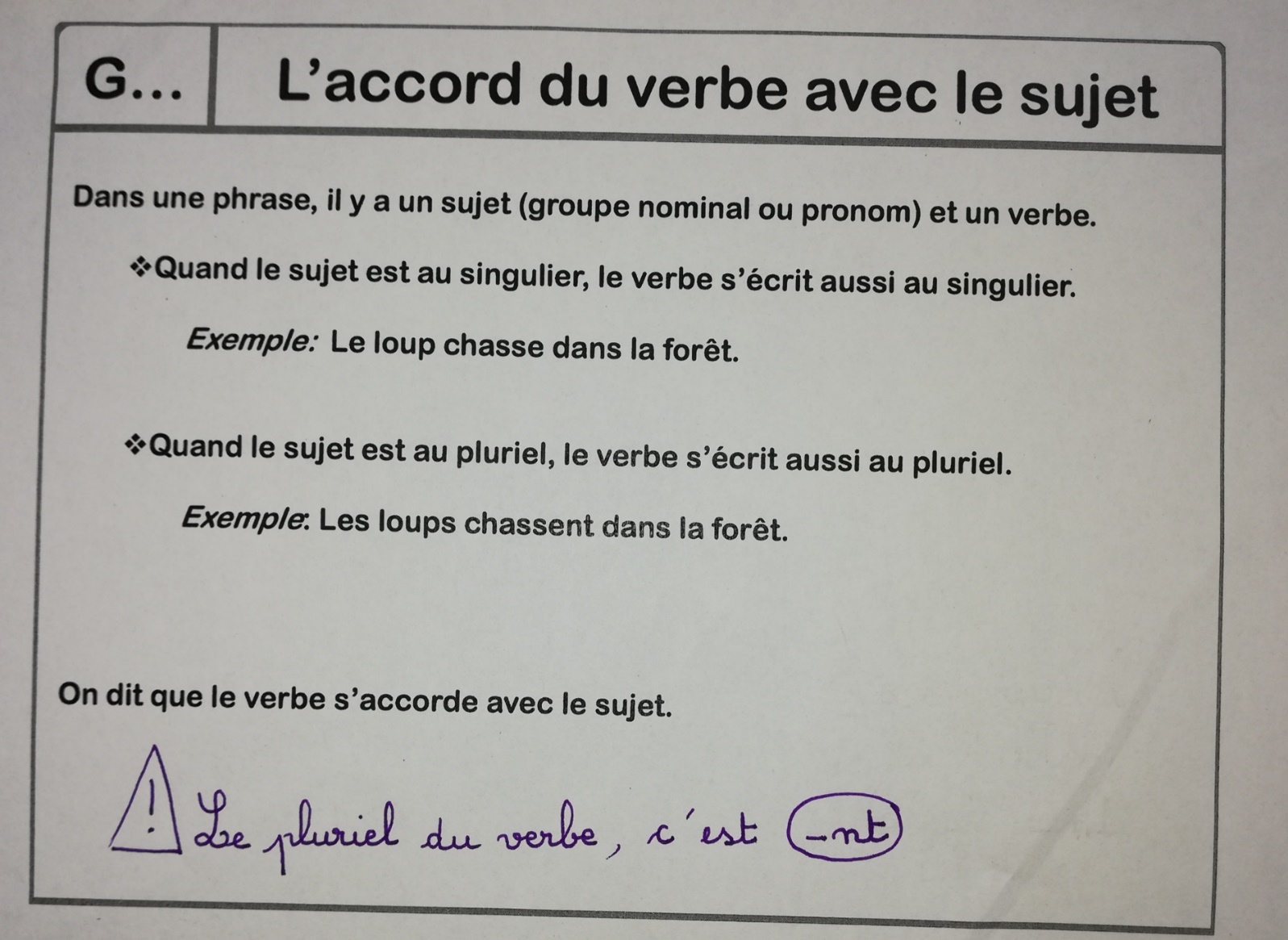 Grammaire : l’accord sujet/verbe1. Quels sont les verbes possibles ?Si le sujet est : Les élèves….      1. écoutent2. jouent3. parlent4. a froid5. sont bruyants6. sauteSi le sujet est : Simon…         1. siffle2. nagent3. dorment4. est sage5. travaille6. a soif2. Complète le texte avec le bon verbeannonce – commence – empêchent – arrivent - tapentEnfin, le spectacle …………………..(1). Monsieur Loyal prend le micro et il…………………………(2) le premier numéro.Mais soudain, deux clowns……………………….(3)Ils ……………………(4) sur des casseroles et ils l’……………………(5) de parler.3. Barre le sujet fauxL’aigle/ Les aigles       chassent.Ils / Il       s’amuse beaucoup.L’orage / Les orages       menaceElle  /  Elles        parlent trop.Mets le sujet au pluriel (attention à l’accord du verbe)Exemple : Le merle siffle dans l’arbre.                 Les merles sifflent dans l’arbre.Le pigeon roucoule sur le toit.Les pigeons…………………………………………………………..Une violette pousse dans le bois.Des………………………………………………………………………..L’âne broute dans le pré.Les……………………………………………………………………….Le joueur s’entraine au tir.Les……………………………………………………………………..Le singe mange des fruits.Les……………………………………………………………………..Grammaire : l’accord sujet/verbe                                       CORRECTION1. Quels sont les verbes possibles ?Si le sujet est : Les élèves….               (Les élèves = ils) (sujet pluriel)1. écoutent2. jouent3. parlent4. a froid5. sont bruyants6. sauteSi le sujet est : Simon…         (Simon = il) (sujet singulier)1. siffle2. nagent3. dorment4. est sage5. travaille6. a soif2. Complète le texte avec le bon verbeannonce – commence – empêchent – arrivent - tapentEnfin, le spectacle commence (1). Monsieur Loyal prend le micro et Il annonce (2) le premier numéro.Mais soudain, deux clowns arrivent (3)Ils tapent (4) sur des casseroles et ils l’empêchent (5) de parler.3. Barre le sujet fauxL’aigle/ Les aigles       chassent.Ils / Il       s’amuse beaucoup.L’orage / Les orages       menaceElle  /  Elles        parlent trop.Mets le sujet au pluriel (attention à l’accord du verbe)Exemple : Le merle siffle dans l’arbre.                 Les merles sifflent dans l’arbre.Le pigeon roucoule sur le toit.Les pigeons roucoulent sur le toit.Une violette pousse dans le bois.Des violettes poussent dans le bois.L’âne broute dans le pré.Les ânes broutent dans le pré.Le joueur s’entraine au tir.Les joueurs s’entrainent au tir.Le singe mange des fruits.Les singes mangent des fruits.Julien se sent étranger à sa chambreQuand il comprend que des yeux inconnus ont regardé ses affaires.Julien est prêt à mordre sa mèreQuand elle lui dit : « Sur la moquette c’est du cambouis. »Julien se sent découragéQuand il réalise que Toussi a disparu.Change au féminin Ne change pas au féminin………………………………………………………………..………………………………………………………………..………………………………………………………………..………………………………………………………………..………………………………………………………………..Propre………………………………………………………………..………………………………………………………………..………………………………………………………………..………………………………………………………………..Groupe Nominal au SINGULIERGroupe Nominal au PLURIEL…………………………………………………………………..…………………………………………………………………..…………………………………………………………………..…………………………………………………………………..…………………………………………………………………..…………………………………………………………………..Change au féminin Ne change pas au fémininBleu (bleue)Droit (droite)Gris (grise)Blanc (blanche)Joli (jolie)PropretristerosegauchejauneGroupe Nominal au SINGULIERGroupe Nominal au PLURIELUn beau bébéLe bonbon sucréUn enfant sageCes perroquets vertsDes chemises propresLes abeilles bourdonnantesÊtre au futurAvoir au futurJe seraiJ’auraiTu Tu Il, elle, onIl, elle, onNousNousVousVousIls, ellesIls, ellesÊtre au futurAvoir au futurJe seraiJ’auraiTu serasTu aurasIl, elle, on seraIl, elle, on auraNous seronsNous auronsVous serezVous aurezIls, elles serontIls, elles auront